Методическое объединение учителей географии и предмета «Человек и мир» Воложинского районаФормирование предметных, метапредметных и личностных компетенций учащихся в процессе обучения географииДидактическая памяткаМакрицкая Я.В., ГУО «Саковщинский УПК д/с - СШ» Лукашик Н.И., ГУО «Ивенецкая средняя школа»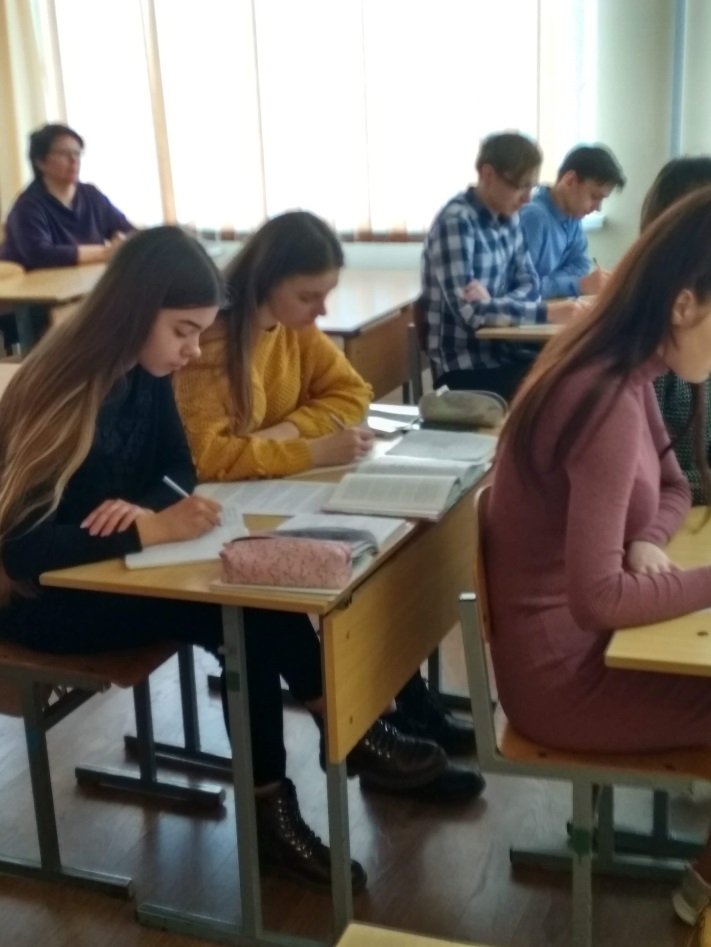 2020/2021 учебный годДИДАКТИЧЕСКИЕ   ОСНОВЫ ФОРМИРОВАНИЯ ПРЕДМЕТНЫХ, МЕТАПРЕДМЕТНЫХ И ЛИЧНОСТНЫХ КОМПЕТЕНЦИЙ У УЧАЩИХСЯ                                                                Мы слишком часто даем детям                                                                                    ответы, которые надо выучить,             а не ставим перед ними проблемы,             которые надо решить                                                                                                                      Роджер ЛевинНаверное, каждый педагог в своей практике сталкивался с ситуациями, когда учащийся может хорошо овладеть набором теоретических знаний, но- получает задание и, прочитав его, не может понять, в чем его суть;- не может применить определенный набор знаний (фактов), которым он обладает, к решению конкретной задачи и теряется в нестандартной ситуации;- при выполнении коллективного задания не может согласовать свою позицию и действия с действиями других и т.д.Таким образом школьник не может:- проанализировать данный материал;- спланировать свои действия;- оценивать полученный результат и свою деятельность в процессе;- предлагать различные варианты решения и выбирать наилучший, принимая во внимания различные критерии;- самоорганизовываться и т.п.Приоритетом образования является формирование метапредметных компетенций, уровень овладения которыми в значительной мере предопределяет успешность последующего обучения, развитие личностных качеств и сохранение индивидуальности ученика.Перед школой стоит задача выявления и развития способностей каждого ученика, достижение им не только предметных, но и метапредметных и личностных результатов.Предметные компетенции – это специфические способности, необходимые для эффективного выполнения конкретного действия в конкретной предметной области и включающие узкоспециальные знания, особого рода предметные умения, навыки, способы мышления. Исходя из этого, мы можем утверждать, что для успешного формирования предметной компетенции в области литературы необходимы следующие знания: литературные знания, знания о тексте, знания о чтении, знания о себе как читателе.Метапредметные компетенции – это овладение основными универсальными учебными действиями: регулятивными, коммуникативными, познавательными; способами деятельности, применяемыми как в рамках образовательного процесса, так и при решении проблем в реальных жизненных ситуациях, освоенные обучающимися на базе одного, нескольких или всех учебных предметов.Метапредметные компетенции - освоенные универсальные способы деятельности, применимые как в рамках образовательного процесса, так и в реальных жизненных ситуациях. Вот некоторые наиболее важные из них:регулятивные - управление своей деятельностью; контроль и коррекция, инициативность и самостоятельность;коммуникативные - речевая деятельность, навыки сотрудничества;познавательные - работа с информацией, работа с учебными моделями, использование знако-символических средств, общих схем решения, выполнение логических операций сравнения, анализа, обобщения, классификации, установления аналогий, подведения под понятие.Для формирования метапредметных компетенций у учащихся учитель должен не только продумывать содержательную часть урока, но и технологии, используемые на данном уроке.Личностные компетенции — это сочетание характеристик (знания, умения и навыки, мотивы, ценности и отношения), обеспечивающих максимально полную реализацию своего личностного потенциала, успешное решение широкого круга жизненных и профессиональных задач, продуктивную жизнедеятельность в целом (и продуктивную профессиональную деятельность в том числе). Личностные  компетенции направлены на освоение способов физического, духовного и интеллектуального саморазвития, эмоциональной саморегуляции и самоподдержки. При  построении урока учитель должен использовать задания , которые приводят к   развитию необходимых современному человеку личностных качеств, формированию психологической грамотности, культуры мышления и поведения,   содержат личностные установки и мотивацию, предполагают поведенческие умения в конкретных ситуациях и формируют мировоззрение.. ПРЕДМЕТНЫЕ, МЕТАПРЕДМЕТНЫЕ И ЛИЧНОСТНЫЕ РЕЗУЛЬТАТЫ ИЗУЧЕНИЯ КУРСА ГЕОГРАФИИУчитель должен обращаться не столько к памяти учащихся, сколько к их разуму, добиваться понимания, а не одного запоминания.       Ф. И. Янкович де МариевоВ процессе изучения географии одновременно с географическими умениями формируется немало метапредметных умений, обеспечивающих метапредметные результаты обучения дисциплине.Данные умения включают в себя простые умения и навыки, формирование которых необходимо производить поэтапно на уроках географии.Самыми важными я считаю учебно-логические и учебно-информационные навыки и умения.Большой потенциал, который позволит реализовать метапредметный подход в школьном образовании, содержит раздел физической географии. Это некий каркас, фундамент для дальнейшего изучения различных территорий. Этот раздел изучает объекты и явления природы, различные закономерности между ними, раскрывает общие понятия: например, знания о Гидросфере в системе естественно-научного образования играют фундаментальную роль. Учащиеся знакомятся с Мировым океаном, его основными частями, их характеристиками (температура, широтность, течения), новыми географическими объектами; знакомятся с новыми понятиями, у учащихся продолжается формирование умения работать с географической картой. Знания о Мировом океане и его частях содержат информативную метапредметную составляющую образования. Методы исследований Гидросферы опираются на достижения в химии, биологии, физики, экологии и в других естественных науках. В свою очередь, эти науки способствуют формированию гипотез и их проверки. Школьные знания позволяют понимать сущность различных процессов, например, рассматривая некоторые свойства океанической воды: t и солёность или же волны в океане. Также прослеживается тесная взаимосвязь с физико-химическими процессами: зависимость температуры замерзания воды от количества растворённых в ней солей, давление, колебательные движения, сила трения, химический состав воды, свойства веществ, химические элементы, как пример можно использовать на уроке следующие задания:Можно предложить учащимся проблемную ситуацию, в дальнейшем с демонстрацией опыта.Ученые, путешествуя на корабле по Мировому океану, заметили, что осадка корабля на разных его частях разная. Посмотрите, перед вами два сосуда с водой, вместо корабля мы будем использовать поплавок, что Вы наблюдаете? Как это можете объяснить?Какие есть гипотезы? (в каждом сосуде разная соленость). Далее в один из сосудов будем добавлять пресную воду через определённый промежуток времени. Как вы думаете, что произойдёт, например, через неделю?Какие выводы можно сделать, от чего зависит солёность воды?Откуда берётся пресная вода в Мировом океане?Солёность вод Мирового океана зависит от притока пресной воды с суши (речного стока), атмосферных осадков и таяния льдов. Закончите предложения.  Чем … выпадает атмосферных осадков, тем … солёность вод Мирового океана. Чем … речной сток в Мировой океан, тем … его солёность.Либо возьмём два сосуда, нальём одинаковый объём воды и одинаковый объём соли, всё хорошо перемешаем. Один из сосудов будем нагревать.Что произойдёт через 10 минут?В каком сосуде вода будет более солёной?Какие выводы можно сделать, от чего зависит солёность воды? Солёность вод Мирового океана зависит от температуры и испарения с его поверхности. Закончите предложения. Чем … температура, тем … испарение вод Мирового океана. Чем … испарение, тем … солёность вод Мирового океана.Подведём итоги. Там, где осадков выпадает больше и испарение невелико, солёность ниже, к тому же её понижают речные воды и воды тающих льдов. К высоким широтам солёность уменьшается, невелика она и в экваториальных областях, где выпадает много осадков и несколько понижено испарение, а в тропических широтах солёность повышена.Уровень школьных знаний не может полностью вместить нужный объем знаний по предмету, поэтому учащийся должен самостоятельно научиться выделять нужную информацию о различных процессах и начать некий этап поиска, то есть находить некие процессы и уметь анализировать их.К сожалению, некоторые школьники, взглянув на водное пространство, видят только некую голубую гладь, а другие, могут оценить всю картину различных процессов, происходящих вокруг, как и экологические проблемы, которые за последние десятилетия стали актуальными для всего человечества.Приемы формирования УУД (универсальных учебных действий) на уроках географииРабота с текстом учебника-найди место в учебнике, где описывается объект, представленный на рисунке …;-уточни текст, упрости его, так, чтобы смысл не потерялся (упражнение «редактор»);- поставь вопросы к данному абзацу;- составь суждение по тексту параграфа…;- выдели ключевые слова в отрывке текста, расположи их на листе; -расскажи по опорным словам (разверни информацию);- заполни «слепой текст» терминами из изучаемой темы- создай таблицу (сверни информацию) по…;-составь план изучения темы… (алгоритмируя его в зависимости от того, что мы изучаем);- составь набор понятий темы…;-составь предложения по теме…, используя слова «так, как», «потому что», следовательно», «если, то»;-зашифруй понятия темы…в символы, систему или последовательность символов;- составь разные предложения с одним и тем же понятием ….Анализ учебного текста.1.Прочитайте текст параграфа.2.Ответьте на два основных вопроса:- О чем говорится в тексте?- Что говорится в тексте об этом?3.Выделите основные мысли текста.4.Выделите предложения, подтверждающие основные мысли.5.Сформулируйте вопросы к тексту по схеме:1 уровень – знание фактов, терминов (кто, что, когда и т.д.);2 уровень - знание и понимание причин, механизмов (зачем, почему, каким образом и т.д.); 3 уровень - умение соотносить, сравнивать, устанавливать взаимосвязи, объяснять, комментировать (какова связь между…, что доказывает, каков механизм, с чем можно сравнить и т.д.).Работа с диаграммами:- читаем название диаграммы; - выясняем, что отображено на диаграмме;- знакомимся с условными обозначениями;- выполняем различные задания. Это могут ответы на вопросы учителя, задания на постановку вопросов, задания на сравнения различных составляющих диаграммы, объяснение причин различий.Работа с графиками.Порядок работы:- прочитать название графика, определить, какая зависимость отражена, в каких единицах;- определить цифровые показатели графических изображений путем их сопоставления по годам, отраслям, видам продукции, сопоставление цифр завершается выводом о направлении развития явления;- объяснить причины изменения процесса.Работа с понятиями.Работа с понятийным аппаратом, кроме внимательного прочтения текста способствует развитию памяти, абстрактного мышления.Алгоритм работы с понятиями:- назвать понятие, дать его определение;- вычленить ведущие свойства понятия, по которым оно отличается от других понятий этого рода;- привести примеры для конкретизации понятий, найти область его применения;- связать понятие с другими, касающимися данного предмета;- составить небольшой рассказ, употребляя данное понятие;- определить термин своими словами;- назвать иной смысл понятия в какой-то другой области знаний.Сравнение.Сравнить – это значит сопоставить в равных условиях, найти сходства и различия.Для этого необходимо:1) определить объекты сравнения;2) выделить признаки, по которым они будут сравниваться;3) найти общие черты;4) найти черты отличия;5) объяснить причины того и другого, сделать выводы.В любом сравнении заложены элементы анализа, т.е. отдельных частей и нахождения взаимосвязей. Сравнение можно проводить, опираясь на текст учебника, знания фактического материала, используя рисунки и схемы, таблицы и графики, географические карты, выполняя практические работы и оформлять его результаты в виде таблиц и схем.Например, сравните географию железнодорожного и автомобильного транспорта.Установление причинно-следственных связей.1. Выяснить главную причину явления.2. Указать следствие, вытекающее из причины.3. Проанализировать причину и следствие в отдельности.4. Построить гипотезу взаимосвязи причины и следствия и доказать ее.Например, почему в северных и северо-восточных районах страны очень низка густота транспортной сети? Почему в азиатской части страны велика роль речного транспорта?Проектные задачи.В настоящее время в практике широко использую технологии проектной деятельности. Учебный проект - это результат познавательной, интеллектуальной, коммуникативной, практической, оценочной видов деятельности.В работе над проектом (проектной задачей) деятельность учащихся осуществляется на уровне переноса знаний. У школьников формируется готовность усвоенные знания и умения в повседневной жизни: анализ, интерпретация, оценивание и прогнозирование.6 класс7 класс8-9 класс  Выделять главные признаки понятийОпределять соответствие понятия и его характеристикиВыделять главные признаки понятий.Сравнивать объекты, факты, явления, события по заданным критериям.Высказывать суждения, подтверждая их фактамиВыявлять причинно-следственные связи.Решать учебные проблемные задачи.Определять критерии для сравнения фактов, явлений, событий, объектов.Анализировать зависимость между компонентами объекта.